									ПРОЕКТ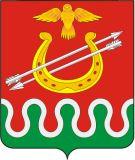 Администрация Боготольского районаКрасноярского краяПОСТАНОВЛЕНИЕг. Боготол______12.202									№ _____ – пО внесении изменений в постановление администрации Боготольского района от 10 октября 2013 года №759-п «Об утверждении муниципальной программы Боготольского района Красноярского края «Обеспечение доступным и комфортным жильем граждан Боготольского района» В соответствии со статьей 179 Бюджетного кодекса Российской Федерации, Постановлением администрации Боготольского района от 05 августа 2013 года № 560-п «Об утверждении Порядка принятия решений о разработке муниципальных программ Боготольского района, их формировании и реализации», руководствуясь статьей 18 Устава Боготольского районаПОСТАНОВЛЯЮ: 1.Внести в постановление администрации Боготольского района от 10 октября 2013 года №759-п «Об утверждении муниципальной программы Боготольского района Красноярского края «Обеспечение доступным и комфортным жильем граждан Боготольского района» следующие изменения:1.1.в паспорте программы:1.1.1.строку «Информация по ресурсному обеспечению муниципальной программы Боготольского района, в том числе по годам реализации программы» изложить в следующей редакции:1.2. пункт 7 «Информация о ресурсном обеспечении программы» изложить в следующей редакции:Всего на реализацию программных мероприятий потребуется 57045,53 тыс. рублей в том числе:за счет средств краевого бюджета:2014 г. – 9579,00;2015 г. – 309,40;2016 г. – 2535,00;2017 г. – 171,80;2018 г. – 315,50;2019 г. -  344,10;2020 г. - 154,80;2021 г. – 596,48;2022 г. – 445,19;2023 г. – 0;2024 г – 0.за счет местного бюджета:2014 г. – 2522,20;2015 г. – 2168,90;2016 г. – 2394,10;2017 г. – 2309,90;2018 г. – 2698,50;2019 г. -  3163,20;2020 г. – 4221,30;2021 г. – 4673,00;2022 г. – 4347,25;2023 г. – 6317,46;2024 г – 6338,90.за счет федерального бюджета:2014 г. – 0;2015 г. – 116,00;2016 г. – 154,30;2017 г. – 67,40;2018 г. -  216,30;2019 г.  - 197,40;2020 г. – 93,00;2021 г. – 279,94;2022 г. – 160,41;2023г.- 0;2024 г. - 0.Вопрос об объемах финансирования мероприятий программы из средств местного бюджета уточняется в случае выделения средств из краевого бюджета.1.3. приложение № 2 к муниципальной программе «Обеспечение доступным и комфортным жильем граждан Боготольского района» изложить в новой редакции, согласно приложению 1 к настоящему Постановлению;1.4. приложение № 3 к муниципальной программе «Обеспечение доступным и комфортным жильем граждан Боготольского района» изложить в новой редакции, согласно приложению 2 к настоящему Постановлению;1.5. В приложении № 5 к муниципальной программе «Обеспечение доступным и комфортным жильем граждан Боготольского района»:1.5.1. в паспорте подпрограммы строку «Информация по ресурсному обеспечению муниципальной программы, в том числе по годам реализации программы» изложить в следующей редакции:1.6. приложение № 2 к подпрограмме 2 «Строительство объектов коммунальной и транспортной инфраструктуры в Боготольском районе с целью развития жилищного строительства» изложить в новой редакции, согласно приложению 3 к настоящему Постановлению.1.7. в приложении № 6 к муниципальной программе «Обеспечение доступным и комфортным жильем граждан Боготольского района»:1.7.1. в паспорте подпрограммы строку «Информация по ресурсному обеспечению муниципальной программы, в том числе по годам реализации программы» изложить в следующей редакции:1.8. приложение № 2 к подпрограмме 3 «Территориальное планирование, градостроительное зонирование и документация по планировке территории Боготольского района» изложить в новой редакции, согласно приложению 4 к настоящему Постановлению.1.9. в приложении № 7 к муниципальной программе «Обеспечение доступным и комфортным жильем граждан Боготольского района»:1.9.1. в паспорте подпрограммы строку «Информация по ресурсному обеспечению муниципальной программы, в том числе по годам реализации программы» изложить в следующей редакции:1.9.2. пункт 2 «Мероприятия подпрограммы» изложить в следующей редакции:Мероприятие 1. Субсидии бюджетам муниципальных образований на предоставление социальных выплат молодым семьям на приобретение (строительство) жилья. Главным распорядителем бюджетных средств районного бюджета является администрация Боготольского района Красноярского края. Срок реализации мероприятия – 2022 – 2024 годы. Средства районного бюджета на реализацию мероприятия 1 на 2022 – 2024 годы предусмотрены в объеме 3491,16 тыс. рублей, в том числе: 2022 год – 1023,60 тыс. рублей;2023 год – 1223,06 тыс. рублей;2024 год – 1244,50 тыс. рублей.1.10. приложение № 5 к подпрограмме «Осуществление полномочий переданных сельскими советами Боготольского района  по созданию условий для обеспечения доступным и комфортным жильем граждан Боготольского района» изложить в новой редакции, согласно приложению 5 к настоящему Постановлению.1.11. в приложении № 8 к муниципальной программе «Обеспечение доступным и комфортным жильем граждан Боготольского района»:1.11.1. в паспорте подпрограммы строку «Информация по ресурсному обеспечению муниципальной программы, в том числе по годам реализации программы» изложить в следующей редакции:1.12. приложение № 2 к подпрограмме № 5 "Обеспечение реализации муниципальной  программы  "Обеспечение доступным и и комфортным жильем граждан Боготольского района" изложить в новой редакции, согласно приложению 6 к настоящему Постановлению.2. Контроль над исполнением постановления возложить на заместителя главы Боготольского района по строительству, архитектуре и жилищно-коммунальному хозяйству – начальника отдела Романову Э.Б.3.Постановление опубликовать в периодическом печатном издании «Официальный вестник Боготольского района» и разместить на официальном сайте Боготольского района в сети Интернет (www.bogotol-r.ru).4. Постановление вступает в силу после его официального опубликования.Исполняющий полномочияГлавы Боготольского района						Н.В.БакуневичПриложение № 1к постановлению от _______2022г. № ______-пИнформация о ресурсном обеспечении муниципальной программы Боготольского района за счет средств местного бюджета, в том числе средств, поступивших из бюджетов других уровней бюджетных систем (с расшифровкой по главным распорядителям средств районного бюджета, в разрезе подпрограмм, отдельных мероприятий программы)Приложение № 2к постановлению от _______2022г. № ______-пИнформация об источниках финансирования подпрограмм, муниципальной программы (средств местного бюджета, в том числе средства, поступившие из бюджетов других уровней бюджетной системы)Приложение № 3к постановлению от _______2022г. № ______-пПеречень мероприятий подпрограммы с указанием объема средств на их реализацию и ожидаемых результатов.Приложение № 4к постановлению от _______2022г. № ______-пПеречень мероприятий подпрограммы с указанием объема средств на их реализацию и ожидаемых результатов.Приложение № 5к постановлению от ______2022 г. № ______-пПеречень мероприятий подпрограммы с указанием объема средств на их реализацию и ожидаемых результатов.Приложение № 6к постановлению от ______2022 г. № ______-пПеречень мероприятий подпрограммы с указанием объема средств на их реализацию и ожидаемых результатов.Информация по ресурсному обеспечению муниципальной программы, в том числе по годам реализации программыОбщий объем финансирования программы составит 57045,53 тыс. рублей, в том числе по годам:Общий объем финансирования программы составит 57045,53 тыс. рублей, в том числе по годам:Общий объем финансирования программы составит 57045,53 тыс. рублей, в том числе по годам:Информация по ресурсному обеспечению муниципальной программы, в том числе по годам реализации программыКраевой бюджет 14606,07 (тыс. руб.): 2014 г. – 9579,00;2015 г. – 309,40;2016 г. – 2535,00;2017 г. – 171,80;2018 г. – 315,50;2019 г. - 344,10;2020 г.- 154,802021 г. – 596,48;2022 г. – 445,19;2023 г. – 0;2024 г. - 0.Местный бюджет 41154,71 (тыс. руб.)2014 г. – 2522,20;2015 г. – 2168,90;2016 г. – 2394,10;2017 г. – 2309,90;2018 г. -  2698,50;2019 г.  -  3163,20:2020 г. – 4221,30;2021 г. – 4673,00;2022 г. – 4347,25;2023 г. – 6317,46;2024 г. - .6338,90.Федеральный бюджет 1284,75 (тыс. руб.)2014 г. – 0,0;2015 г. – 116,00;2016 г. – 154,30;2017 г. – 67,40;2018 г. – 216,30;2019 г. -  197,40;2020 г.- 93,00;2021 г. – 279,94;2022 г. – 160,41;2023 г. – 0;2024 г. – 0.Информация по ресурсному обеспечению муниципальной подпрограммыВсего 0 тыс. рублей из районного бюджета, в том числе по годам: 2022 год – 0 тыс. рублей;2023 год – 0 тыс. рублей;2024 год – 0 тыс. рублей.Информация по ресурсному обеспечению муниципальной подпрограммыВсего общий объем финансирования подпрограммы составляет 810,00 тыс. рублей, в том числе:в 2022 году – 70,00 тыс. рублей;в 2023 году – 370,00 тыс. рублей;в 2024 году – 370,00 тыс. рублей.Информация по ресурсному обеспечению муниципальной подпрограммыобщий объем финансирования подпрограммы – 3491,16 тыс. рублей, в том числе: 2022 год – 1023,60 тыс. рублей; 2023 год – 1223,06 тыс. рублей; 2024 год – 1244,50 тыс. рублей; из них: за счет средств районного бюджета – 1254,00 тыс. рублей, в том числе: 2022 год – 418,00 тыс. рублей; 2023 год – 418,00 тыс. рублей; 2024 год – 418,00 тыс. рублей; за счет средств краевого бюджета – 445,19 тыс. рублей, в том числе: 2022 год – 445,19 тыс. рублей; 2023 год – 0 тыс. рублей; 2024 год – 0 тыс. рублей; за счет средств федерального бюджета – 160,41 тыс. рублей, в том числе: 2022 год – 160,41 тыс. рублей; 2023 год – 0 тыс. рублей; 2024 год – 0 тыс. рублей.Информация по ресурсному обеспечению муниципальной подпрограммыИсточник финансирования – средства местного бюджета.Объем бюджетных средств на реализацию подпрограммы составляет  13218,05 тыс. рублей, в том числе по годам:2022 год – 3829,25 тыс. рублей;2023 год – 4694,40 тыс. рублей;2024 год – 4694,40 тыс. рублей.Статус (муниципальная программа, подпрограмма)Наименование программы, подпрограммыНаименование ГРБСКод бюджетной классификации Код бюджетной классификации Код бюджетной классификации Код бюджетной классификации Расходы (тыс. руб.), по годам реализации,Расходы (тыс. руб.), по годам реализации,Расходы (тыс. руб.), по годам реализации,Расходы (тыс. руб.), по годам реализации,Статус (муниципальная программа, подпрограмма)Наименование программы, подпрограммыНаименование ГРБСГРБСРзПрЦСРВР2022 год2023 год2024 годИтого напериод1234567891011Муниципальная программаОбеспечение доступным и комфортным жильем граждан Боготольского районавсего расходные обязательства по программе501ХХХ4952,856317,466338,9017609,21Муниципальная программаОбеспечение доступным и комфортным жильем граждан Боготольского районав том числе по ГРБС Администрации Боготольского района:501ХХХ4952,856317,466338,9017609,21Подпрограмма 1Осуществление полномочий переданных сельскими советами Боготольского района по переселению граждан из аварийного жилищного фонда в Боготольском районевсего расходные обязательства по подпрограмме501Х141хххххХ0000Подпрограмма 1Осуществление полномочий переданных сельскими советами Боготольского района по переселению граждан из аварийного жилищного фонда в Боготольском районев том числе по ГРБС Администрации Боготольского района:501ХХХ0000Подпрограмма 2Строительство объектов коммунальной и транспортной инфраструктуры в Боготольском районе с целью развития жилищного строительствавсего расходные обязательства 501142ххххх30,0030,0030,0090,00Подпрограмма 2Строительство объектов коммунальной и транспортной инфраструктуры в Боготольском районе с целью развития жилищного строительствав том числе по ГРБС Администрации Боготольского района:50130,0030,0030,0090,00Подпрограмма 3Территориальное планирование, градостроительное зонирование и документации по планировке территории  Боготольского районавсего расходные обязательства по подпрограмме 501Х143хххххХ70,00370,00370,00810,00Подпрограмма 3Территориальное планирование, градостроительное зонирование и документации по планировке территории  Боготольского районав том числе по ГРБС Администрации Боготольского района:501ХХХ70,00370,00370,00810,00Подпрограмма 4Осуществление полномочий переданных сельскими советами Боготольского района  по созданию условий для обеспечения доступным и комфортным жильем граждан Боготольского районавсего расходные обязательства по подпрограмме501xxx1023,601223,061244,503491,16Подпрограмма 4Осуществление полномочий переданных сельскими советами Боготольского района  по созданию условий для обеспечения доступным и комфортным жильем граждан Боготольского районав том числе по ГРБС Администрации Боготольского района:501xxx1023,601223,061244,503491,16Подпрограмма 5Обеспечение реализации муниципальной программы «Обеспечение доступным и комфортным жильем граждан Боготольского района» всего расходные обязательства по подпрограмме501Х144хххххХ3829,254694,404694,4013218,05Подпрограмма 5Обеспечение реализации муниципальной программы «Обеспечение доступным и комфортным жильем граждан Боготольского района» в том числе по ГРБС Администрации Боготольского района:501ХХХ3829,254694,404694,4013218,05СтатусНаименование муниципальной программы, подпрограммы муниципальной программыУровень бюджетной системы, источники финансированияОценка расходов, в том числе по годам реализации, (тыс. руб.)Оценка расходов, в том числе по годам реализации, (тыс. руб.)Оценка расходов, в том числе по годам реализации, (тыс. руб.)Оценка расходов, в том числе по годам реализации, (тыс. руб.)Оценка расходов, в том числе по годам реализации, (тыс. руб.)СтатусНаименование муниципальной программы, подпрограммы муниципальной программыУровень бюджетной системы, источники финансирования2022 г.2022 г.2023 г.2024 г.Итого на периодИтого на период123445677Муниципальная программаОбеспечение доступным и комфортным жильем граждан Боготольского районаВсего4952,854952,856317,466338,9017609,2117609,21Муниципальная программаОбеспечение доступным и комфортным жильем граждан Боготольского районав том числе:Муниципальная программаОбеспечение доступным и комфортным жильем граждан Боготольского районафедеральный бюджет (*)160,41160,4100160,41160,41Муниципальная программаОбеспечение доступным и комфортным жильем граждан Боготольского районакраевой бюджет445,19445,1900445,19445,19Муниципальная программаОбеспечение доступным и комфортным жильем граждан Боготольского районарайонный бюджет4347,254347,256317,466338,9017003,6117003,61Муниципальная программаОбеспечение доступным и комфортным жильем граждан Боготольского районабюджеты муниципальных образованийМуниципальная программаОбеспечение доступным и комфортным жильем граждан Боготольского районавнебюджетные источникиМуниципальная программаОбеспечение доступным и комфортным жильем граждан Боготольского районаюридические лицаПодпрограмма 1Осуществление полномочий переданных сельскими советами Боготольского района по переселению граждан из аварийного жилищного фонда в Боготольском районеВсего000000Подпрограмма 1Осуществление полномочий переданных сельскими советами Боготольского района по переселению граждан из аварийного жилищного фонда в Боготольском районев том числе: Подпрограмма 1Осуществление полномочий переданных сельскими советами Боготольского района по переселению граждан из аварийного жилищного фонда в Боготольском районефедеральный бюджетПодпрограмма 1Осуществление полномочий переданных сельскими советами Боготольского района по переселению граждан из аварийного жилищного фонда в Боготольском районекраевой бюджет 000000Подпрограмма 1Осуществление полномочий переданных сельскими советами Боготольского района по переселению граждан из аварийного жилищного фонда в Боготольском районерайонный бюджет000000Подпрограмма 1Осуществление полномочий переданных сельскими советами Боготольского района по переселению граждан из аварийного жилищного фонда в Боготольском районебюджеты муниципальных образований Подпрограмма 1Осуществление полномочий переданных сельскими советами Боготольского района по переселению граждан из аварийного жилищного фонда в Боготольском районевнебюджетные источники юридические лицаПодпрограмма 2Строительство объектов коммунальной и транспортной инфраструктуры в Боготольском районе с целью развития жилищного строительстваВсего30,0030,0030,0030,0090,0090,00Подпрограмма 2Строительство объектов коммунальной и транспортной инфраструктуры в Боготольском районе с целью развития жилищного строительствав том числе: Подпрограмма 2Строительство объектов коммунальной и транспортной инфраструктуры в Боготольском районе с целью развития жилищного строительствафедеральный бюджетПодпрограмма 2Строительство объектов коммунальной и транспортной инфраструктуры в Боготольском районе с целью развития жилищного строительствакраевой бюджет Подпрограмма 2Строительство объектов коммунальной и транспортной инфраструктуры в Боготольском районе с целью развития жилищного строительстварайонный бюджет30,0030,0030,0030,0090,0090,00Подпрограмма 2Строительство объектов коммунальной и транспортной инфраструктуры в Боготольском районе с целью развития жилищного строительствабюджеты муниципальных образованийПодпрограмма 2Строительство объектов коммунальной и транспортной инфраструктуры в Боготольском районе с целью развития жилищного строительствавнебюджетные источникиПодпрограмма 2Строительство объектов коммунальной и транспортной инфраструктуры в Боготольском районе с целью развития жилищного строительстваюридические лицаПодпрограмма 3Территориальное планирование, градостроительное зонирование и документация по планировке территории Боготольского районаВсего70,0070,00370,00370,00810,00810,00Подпрограмма 3Территориальное планирование, градостроительное зонирование и документация по планировке территории Боготольского районав том числе: Подпрограмма 3Территориальное планирование, градостроительное зонирование и документация по планировке территории Боготольского районафедеральный бюджетПодпрограмма 3Территориальное планирование, градостроительное зонирование и документация по планировке территории Боготольского районакраевой бюджет000000Подпрограмма 3Территориальное планирование, градостроительное зонирование и документация по планировке территории Боготольского районарайонный бюджет70,0070,00370,00370,00810,00810,00Подпрограмма 3Территориальное планирование, градостроительное зонирование и документация по планировке территории Боготольского районабюджеты муниципальных образований Подпрограмма 3Территориальное планирование, градостроительное зонирование и документация по планировке территории Боготольского районавнебюджетные  источникиПодпрограмма 3Территориальное планирование, градостроительное зонирование и документация по планировке территории Боготольского районаюридические лицаПодпрограмма 4Осуществление полномочий переданных сельскими советами Боготольского района  по созданию условий для обеспечения доступным и комфортным жильем граждан Боготольского районаВсего1023,601023,601223,061244,503491,163491,16Подпрограмма 4Осуществление полномочий переданных сельскими советами Боготольского района  по созданию условий для обеспечения доступным и комфортным жильем граждан Боготольского районав том числе: Подпрограмма 4Осуществление полномочий переданных сельскими советами Боготольского района  по созданию условий для обеспечения доступным и комфортным жильем граждан Боготольского районафедеральный бюджет160,41160,4100160,41160,41Подпрограмма 4Осуществление полномочий переданных сельскими советами Боготольского района  по созданию условий для обеспечения доступным и комфортным жильем граждан Боготольского районакраевой бюджет445,19445,1900445,19445,19Подпрограмма 4Осуществление полномочий переданных сельскими советами Боготольского района  по созданию условий для обеспечения доступным и комфортным жильем граждан Боготольского районарайонный бюджет418,00418,00418,00418,001254,001254,00Подпрограмма 4Осуществление полномочий переданных сельскими советами Боготольского района  по созданию условий для обеспечения доступным и комфортным жильем граждан Боготольского районабюджеты муниципальных образований Подпрограмма 4Осуществление полномочий переданных сельскими советами Боготольского района  по созданию условий для обеспечения доступным и комфортным жильем граждан Боготольского районавнебюджетные  источникиПодпрограмма 4Осуществление полномочий переданных сельскими советами Боготольского района  по созданию условий для обеспечения доступным и комфортным жильем граждан Боготольского районаюридические лицаПодпрограмма 5Обеспечение реализации муниципальной программы «Обеспечение доступным и комфортным жильем граждан Боготольского района»Всего3829,253829,254694,404694,4013218,0513218,05Подпрограмма 5Обеспечение реализации муниципальной программы «Обеспечение доступным и комфортным жильем граждан Боготольского района»в том числе:Подпрограмма 5Обеспечение реализации муниципальной программы «Обеспечение доступным и комфортным жильем граждан Боготольского района»федеральный бюджетПодпрограмма 5Обеспечение реализации муниципальной программы «Обеспечение доступным и комфортным жильем граждан Боготольского района»краевой бюджетПодпрограмма 5Обеспечение реализации муниципальной программы «Обеспечение доступным и комфортным жильем граждан Боготольского района»районный бюджет3829,253829,254694,404694,4013218,0513218,05Подпрограмма 5Обеспечение реализации муниципальной программы «Обеспечение доступным и комфортным жильем граждан Боготольского района»бюджеты муниципальных образованийПодпрограмма 5Обеспечение реализации муниципальной программы «Обеспечение доступным и комфортным жильем граждан Боготольского района»внебюджетные источникиПодпрограмма 5Обеспечение реализации муниципальной программы «Обеспечение доступным и комфортным жильем граждан Боготольского района»юридические лицаЦели, задачи, мероприятия подпрограммыГРБС ГРБС Код бюджетной классификацииКод бюджетной классификацииКод бюджетной классификацииКод бюджетной классификацииРасходы по годам реализации программ (тыс. руб.)Расходы по годам реализации программ (тыс. руб.)Расходы по годам реализации программ (тыс. руб.)Расходы по годам реализации программ (тыс. руб.)Ожидаемый результат от реализации подпрограммного мероприятия (в натуральном выражении)Цели, задачи, мероприятия подпрограммыГРБС ГРБС ГРБСРзПрЦСРВРТекущий финансовый 2022годТекущий финансовый 2022год1-ый год планового периода 20232-ой год планового периода 2024Итого на текущий финансовый год и плановый период 2022-2024 годыОжидаемый результат от реализации подпрограммного мероприятия (в натуральном выражении)122345677891011Цель подпрограммы: Обеспечение доступности жилья за счет увеличения темпов роста строительства жилья экономического класса в краткосрочной и среднесрочной перспективеЦель подпрограммы: Обеспечение доступности жилья за счет увеличения темпов роста строительства жилья экономического класса в краткосрочной и среднесрочной перспективеЦель подпрограммы: Обеспечение доступности жилья за счет увеличения темпов роста строительства жилья экономического класса в краткосрочной и среднесрочной перспективеЦель подпрограммы: Обеспечение доступности жилья за счет увеличения темпов роста строительства жилья экономического класса в краткосрочной и среднесрочной перспективеЦель подпрограммы: Обеспечение доступности жилья за счет увеличения темпов роста строительства жилья экономического класса в краткосрочной и среднесрочной перспективеЦель подпрограммы: Обеспечение доступности жилья за счет увеличения темпов роста строительства жилья экономического класса в краткосрочной и среднесрочной перспективеЦель подпрограммы: Обеспечение доступности жилья за счет увеличения темпов роста строительства жилья экономического класса в краткосрочной и среднесрочной перспективеЦель подпрограммы: Обеспечение доступности жилья за счет увеличения темпов роста строительства жилья экономического класса в краткосрочной и среднесрочной перспективеЦель подпрограммы: Обеспечение доступности жилья за счет увеличения темпов роста строительства жилья экономического класса в краткосрочной и среднесрочной перспективеЦель подпрограммы: Обеспечение доступности жилья за счет увеличения темпов роста строительства жилья экономического класса в краткосрочной и среднесрочной перспективеЦель подпрограммы: Обеспечение доступности жилья за счет увеличения темпов роста строительства жилья экономического класса в краткосрочной и среднесрочной перспективеЦель подпрограммы: Обеспечение доступности жилья за счет увеличения темпов роста строительства жилья экономического класса в краткосрочной и среднесрочной перспективеЦель подпрограммы: Обеспечение доступности жилья за счет увеличения темпов роста строительства жилья экономического класса в краткосрочной и среднесрочной перспективеЗадача  подпрограммы: Обеспечение земельных участков коммунальной и транспортной инфраструктурой в целях развития строительства жилья экономического классаЗадача  подпрограммы: Обеспечение земельных участков коммунальной и транспортной инфраструктурой в целях развития строительства жилья экономического классаЗадача  подпрограммы: Обеспечение земельных участков коммунальной и транспортной инфраструктурой в целях развития строительства жилья экономического классаЗадача  подпрограммы: Обеспечение земельных участков коммунальной и транспортной инфраструктурой в целях развития строительства жилья экономического классаЗадача  подпрограммы: Обеспечение земельных участков коммунальной и транспортной инфраструктурой в целях развития строительства жилья экономического классаЗадача  подпрограммы: Обеспечение земельных участков коммунальной и транспортной инфраструктурой в целях развития строительства жилья экономического классаЗадача  подпрограммы: Обеспечение земельных участков коммунальной и транспортной инфраструктурой в целях развития строительства жилья экономического классаЗадача  подпрограммы: Обеспечение земельных участков коммунальной и транспортной инфраструктурой в целях развития строительства жилья экономического классаЗадача  подпрограммы: Обеспечение земельных участков коммунальной и транспортной инфраструктурой в целях развития строительства жилья экономического классаЗадача  подпрограммы: Обеспечение земельных участков коммунальной и транспортной инфраструктурой в целях развития строительства жилья экономического классаЗадача  подпрограммы: Обеспечение земельных участков коммунальной и транспортной инфраструктурой в целях развития строительства жилья экономического классаЗадача  подпрограммы: Обеспечение земельных участков коммунальной и транспортной инфраструктурой в целях развития строительства жилья экономического классаЗадача  подпрограммы: Обеспечение земельных участков коммунальной и транспортной инфраструктурой в целях развития строительства жилья экономического классаМероприятия:Мероприятия:Мероприятия:Мероприятия:Мероприятия:Мероприятия:Мероприятия:Мероприятия:Мероприятия:Мероприятия:Мероприятия:Мероприятия:Мероприятия:1.Изготовление рабочего проекта «Строительство водопровода в квартале усадебной застройки в с. Боготол Боготольского района»501501х142XXXX30,0030,000030,002.Строительство водопровода в квартале усадебной застройки в с. Боготол Боготольского района»501501х142XXXX00000Обеспечение земельных участков под строительство жилья центральным водоснабжением 1,0 км3.Технологическое присоединение энергопринимающего устройства в квартале усадебной застройки501501х142XXXX00000Обеспечение земельных участков под строительство жилья электроснабжением 276кв.т/час4.Изготовление рабочего проекта «Строительство внутренних дорог и благоустройство квартала усадебной застройки в с. Боготол (вторая очередь)»501501х142XXXX00000Обеспечение земельных участков под строительство жилья подъездными путями5.Строительство внутренних дорог и благоустройство квартала усадебной застройки в с. Боготол (вторая очередь)501501х142XXXX00000Обеспечение земельных участков под строительство жилья подъездными путями 5,8 кмЦели, задачи, мероприятия подпрограммыГРБС ГРБС Код бюджетной классификацииКод бюджетной классификацииКод бюджетной классификацииКод бюджетной классификацииРасходы по годам реализации программ (тыс. руб.)Расходы по годам реализации программ (тыс. руб.)Расходы по годам реализации программ (тыс. руб.)Расходы по годам реализации программ (тыс. руб.)Расходы по годам реализации программ (тыс. руб.)Ожидаемый результат от реализации подпрограммного мероприятия (в натуральном выражении)Цели, задачи, мероприятия подпрограммыГРБС ГРБС ГРБСРзПрЦСРВРТекущий финансовый 2022год Текущий финансовый 2022год Текущий финансовый 2022год 1-ый год планового периода 20232-ой год планового периода 2024итого на текущий год и плановый период 2022-2024 годыОжидаемый результат от реализации подпрограммного мероприятия (в натуральном выражении)1223456777891011Цели подпрограммы: 1) обеспечение устойчивого развития территорий, развитие инженерной, транспортной и социальной инфраструктур; 2) создание благоприятного инвестиционного климата для реализации крупных инвестиционных проектов и троительства объектов, имеющих особо важное значение для социально – экономического развития Боготольского района Красноярского края.Цели подпрограммы: 1) обеспечение устойчивого развития территорий, развитие инженерной, транспортной и социальной инфраструктур; 2) создание благоприятного инвестиционного климата для реализации крупных инвестиционных проектов и троительства объектов, имеющих особо важное значение для социально – экономического развития Боготольского района Красноярского края.Цели подпрограммы: 1) обеспечение устойчивого развития территорий, развитие инженерной, транспортной и социальной инфраструктур; 2) создание благоприятного инвестиционного климата для реализации крупных инвестиционных проектов и троительства объектов, имеющих особо важное значение для социально – экономического развития Боготольского района Красноярского края.Цели подпрограммы: 1) обеспечение устойчивого развития территорий, развитие инженерной, транспортной и социальной инфраструктур; 2) создание благоприятного инвестиционного климата для реализации крупных инвестиционных проектов и троительства объектов, имеющих особо важное значение для социально – экономического развития Боготольского района Красноярского края.Цели подпрограммы: 1) обеспечение устойчивого развития территорий, развитие инженерной, транспортной и социальной инфраструктур; 2) создание благоприятного инвестиционного климата для реализации крупных инвестиционных проектов и троительства объектов, имеющих особо важное значение для социально – экономического развития Боготольского района Красноярского края.Цели подпрограммы: 1) обеспечение устойчивого развития территорий, развитие инженерной, транспортной и социальной инфраструктур; 2) создание благоприятного инвестиционного климата для реализации крупных инвестиционных проектов и троительства объектов, имеющих особо важное значение для социально – экономического развития Боготольского района Красноярского края.Цели подпрограммы: 1) обеспечение устойчивого развития территорий, развитие инженерной, транспортной и социальной инфраструктур; 2) создание благоприятного инвестиционного климата для реализации крупных инвестиционных проектов и троительства объектов, имеющих особо важное значение для социально – экономического развития Боготольского района Красноярского края.Цели подпрограммы: 1) обеспечение устойчивого развития территорий, развитие инженерной, транспортной и социальной инфраструктур; 2) создание благоприятного инвестиционного климата для реализации крупных инвестиционных проектов и троительства объектов, имеющих особо важное значение для социально – экономического развития Боготольского района Красноярского края.Цели подпрограммы: 1) обеспечение устойчивого развития территорий, развитие инженерной, транспортной и социальной инфраструктур; 2) создание благоприятного инвестиционного климата для реализации крупных инвестиционных проектов и троительства объектов, имеющих особо важное значение для социально – экономического развития Боготольского района Красноярского края.Цели подпрограммы: 1) обеспечение устойчивого развития территорий, развитие инженерной, транспортной и социальной инфраструктур; 2) создание благоприятного инвестиционного климата для реализации крупных инвестиционных проектов и троительства объектов, имеющих особо важное значение для социально – экономического развития Боготольского района Красноярского края.Цели подпрограммы: 1) обеспечение устойчивого развития территорий, развитие инженерной, транспортной и социальной инфраструктур; 2) создание благоприятного инвестиционного климата для реализации крупных инвестиционных проектов и троительства объектов, имеющих особо важное значение для социально – экономического развития Боготольского района Красноярского края.Цели подпрограммы: 1) обеспечение устойчивого развития территорий, развитие инженерной, транспортной и социальной инфраструктур; 2) создание благоприятного инвестиционного климата для реализации крупных инвестиционных проектов и троительства объектов, имеющих особо важное значение для социально – экономического развития Боготольского района Красноярского края.Цели подпрограммы: 1) обеспечение устойчивого развития территорий, развитие инженерной, транспортной и социальной инфраструктур; 2) создание благоприятного инвестиционного климата для реализации крупных инвестиционных проектов и троительства объектов, имеющих особо важное значение для социально – экономического развития Боготольского района Красноярского края.Цели подпрограммы: 1) обеспечение устойчивого развития территорий, развитие инженерной, транспортной и социальной инфраструктур; 2) создание благоприятного инвестиционного климата для реализации крупных инвестиционных проектов и троительства объектов, имеющих особо важное значение для социально – экономического развития Боготольского района Красноярского края.Задачи подпрограммы: 1) разработка проектов планировки территорий населенных пунктов района; 2) разработка  генеральных планов территорий сельсоветов.Задачи подпрограммы: 1) разработка проектов планировки территорий населенных пунктов района; 2) разработка  генеральных планов территорий сельсоветов.Задачи подпрограммы: 1) разработка проектов планировки территорий населенных пунктов района; 2) разработка  генеральных планов территорий сельсоветов.Задачи подпрограммы: 1) разработка проектов планировки территорий населенных пунктов района; 2) разработка  генеральных планов территорий сельсоветов.Задачи подпрограммы: 1) разработка проектов планировки территорий населенных пунктов района; 2) разработка  генеральных планов территорий сельсоветов.Задачи подпрограммы: 1) разработка проектов планировки территорий населенных пунктов района; 2) разработка  генеральных планов территорий сельсоветов.Задачи подпрограммы: 1) разработка проектов планировки территорий населенных пунктов района; 2) разработка  генеральных планов территорий сельсоветов.Задачи подпрограммы: 1) разработка проектов планировки территорий населенных пунктов района; 2) разработка  генеральных планов территорий сельсоветов.Задачи подпрограммы: 1) разработка проектов планировки территорий населенных пунктов района; 2) разработка  генеральных планов территорий сельсоветов.Задачи подпрограммы: 1) разработка проектов планировки территорий населенных пунктов района; 2) разработка  генеральных планов территорий сельсоветов.Задачи подпрограммы: 1) разработка проектов планировки территорий населенных пунктов района; 2) разработка  генеральных планов территорий сельсоветов.Задачи подпрограммы: 1) разработка проектов планировки территорий населенных пунктов района; 2) разработка  генеральных планов территорий сельсоветов.Задачи подпрограммы: 1) разработка проектов планировки территорий населенных пунктов района; 2) разработка  генеральных планов территорий сельсоветов.Задачи подпрограммы: 1) разработка проектов планировки территорий населенных пунктов района; 2) разработка  генеральных планов территорий сельсоветов.Мероприятия:Мероприятия:Мероприятия:Мероприятия:Мероприятия:Мероприятия:Мероприятия:Мероприятия:Мероприятия:Мероприятия:Мероприятия:Мероприятия:Мероприятия:Мероприятия:1.Разработка проекта межевания и проекта планировки кварталов усадебной застройки в с. Боготол 501501х143XXXX00400,00400,000400,00Документация по планировке территории - 12.Разработка генерального плана   Краснозаводского сельсовета.501501х143XXXX0000400,00400,00Генплан Краснозаводского сельсовета - 13.Разработка генерального плана   Боготольского сельсовета.501501х143XXXX000000Генплан Боготольского сельсовета - 14.Разработка генерального плана   Критовского сельсовета.000000Генплан Критовского сельсовета - 15.Разработка генерального плана Большекосульского сельсовета.501501х143XXXX0000Генплан Большекосульского сельсовета - 16.Внесение изменений в Правила землепользования и застройки Краснозаводского и Боготольского сельсоветов501501х143XXXX70,0070,0000070,00Правила землепользования и застройки Краснозаводского и Боготольского сельсоветов - 2№ п/п Цели, задачи, мероприятия подпрограммы ГРБС Код бюджетной классификации Код бюджетной классификации Код бюджетной классификации Код бюджетной классификации Расходы по годам по годам реализации подпрограммы (тыс. руб.) Расходы по годам по годам реализации подпрограммы (тыс. руб.) Расходы по годам по годам реализации подпрограммы (тыс. руб.) Расходы по годам по годам реализации подпрограммы (тыс. руб.) Ожидаемый непосредственный результат (краткое описание) от реализации подпрограммного мероприятия (в том числе в натуральном выражении) № п/п Цели, задачи, мероприятия подпрограммы ГРБС ГРБС РзПр ЦСР ВР Текущий финансовый 2022 год 1-й год планового периода 2023 2-й год планового периода 2024 итого на текущий финансовый год и плановый период 2022 – 2024 Ожидаемый непосредственный результат (краткое описание) от реализации подпрограммного мероприятия (в том числе в натуральном выражении) 1 2 3 4 5 6 7 8 9 10 11 12 Цель подпрограммы: предоставление государственной поддержки на приобретение жилья отдельным категориям граждан, проживающим на территории Боготольского района Цель подпрограммы: предоставление государственной поддержки на приобретение жилья отдельным категориям граждан, проживающим на территории Боготольского района Цель подпрограммы: предоставление государственной поддержки на приобретение жилья отдельным категориям граждан, проживающим на территории Боготольского района Цель подпрограммы: предоставление государственной поддержки на приобретение жилья отдельным категориям граждан, проживающим на территории Боготольского района Цель подпрограммы: предоставление государственной поддержки на приобретение жилья отдельным категориям граждан, проживающим на территории Боготольского района Цель подпрограммы: предоставление государственной поддержки на приобретение жилья отдельным категориям граждан, проживающим на территории Боготольского района Цель подпрограммы: предоставление государственной поддержки на приобретение жилья отдельным категориям граждан, проживающим на территории Боготольского района Цель подпрограммы: предоставление государственной поддержки на приобретение жилья отдельным категориям граждан, проживающим на территории Боготольского района Цель подпрограммы: предоставление государственной поддержки на приобретение жилья отдельным категориям граждан, проживающим на территории Боготольского района Цель подпрограммы: предоставление государственной поддержки на приобретение жилья отдельным категориям граждан, проживающим на территории Боготольского района Цель подпрограммы: предоставление государственной поддержки на приобретение жилья отдельным категориям граждан, проживающим на территории Боготольского района Цель подпрограммы: предоставление государственной поддержки на приобретение жилья отдельным категориям граждан, проживающим на территории Боготольского района Задача подпрограммы: предоставление социальных выплат отдельным категориям граждан для улучшения жилищных условий. Создание условий для привлечения молодыми семьями собственных средств, финансовых средств кредитных организаций и других организаций, предоставляющих кредиты и займы, в том числе ипотечные жилищные кредиты, для приобретения жилья или строительства индивидуального жилого дома. Задача подпрограммы: предоставление социальных выплат отдельным категориям граждан для улучшения жилищных условий. Создание условий для привлечения молодыми семьями собственных средств, финансовых средств кредитных организаций и других организаций, предоставляющих кредиты и займы, в том числе ипотечные жилищные кредиты, для приобретения жилья или строительства индивидуального жилого дома. Задача подпрограммы: предоставление социальных выплат отдельным категориям граждан для улучшения жилищных условий. Создание условий для привлечения молодыми семьями собственных средств, финансовых средств кредитных организаций и других организаций, предоставляющих кредиты и займы, в том числе ипотечные жилищные кредиты, для приобретения жилья или строительства индивидуального жилого дома. Задача подпрограммы: предоставление социальных выплат отдельным категориям граждан для улучшения жилищных условий. Создание условий для привлечения молодыми семьями собственных средств, финансовых средств кредитных организаций и других организаций, предоставляющих кредиты и займы, в том числе ипотечные жилищные кредиты, для приобретения жилья или строительства индивидуального жилого дома. Задача подпрограммы: предоставление социальных выплат отдельным категориям граждан для улучшения жилищных условий. Создание условий для привлечения молодыми семьями собственных средств, финансовых средств кредитных организаций и других организаций, предоставляющих кредиты и займы, в том числе ипотечные жилищные кредиты, для приобретения жилья или строительства индивидуального жилого дома. Задача подпрограммы: предоставление социальных выплат отдельным категориям граждан для улучшения жилищных условий. Создание условий для привлечения молодыми семьями собственных средств, финансовых средств кредитных организаций и других организаций, предоставляющих кредиты и займы, в том числе ипотечные жилищные кредиты, для приобретения жилья или строительства индивидуального жилого дома. Задача подпрограммы: предоставление социальных выплат отдельным категориям граждан для улучшения жилищных условий. Создание условий для привлечения молодыми семьями собственных средств, финансовых средств кредитных организаций и других организаций, предоставляющих кредиты и займы, в том числе ипотечные жилищные кредиты, для приобретения жилья или строительства индивидуального жилого дома. Задача подпрограммы: предоставление социальных выплат отдельным категориям граждан для улучшения жилищных условий. Создание условий для привлечения молодыми семьями собственных средств, финансовых средств кредитных организаций и других организаций, предоставляющих кредиты и займы, в том числе ипотечные жилищные кредиты, для приобретения жилья или строительства индивидуального жилого дома. Задача подпрограммы: предоставление социальных выплат отдельным категориям граждан для улучшения жилищных условий. Создание условий для привлечения молодыми семьями собственных средств, финансовых средств кредитных организаций и других организаций, предоставляющих кредиты и займы, в том числе ипотечные жилищные кредиты, для приобретения жилья или строительства индивидуального жилого дома. Задача подпрограммы: предоставление социальных выплат отдельным категориям граждан для улучшения жилищных условий. Создание условий для привлечения молодыми семьями собственных средств, финансовых средств кредитных организаций и других организаций, предоставляющих кредиты и займы, в том числе ипотечные жилищные кредиты, для приобретения жилья или строительства индивидуального жилого дома. Задача подпрограммы: предоставление социальных выплат отдельным категориям граждан для улучшения жилищных условий. Создание условий для привлечения молодыми семьями собственных средств, финансовых средств кредитных организаций и других организаций, предоставляющих кредиты и займы, в том числе ипотечные жилищные кредиты, для приобретения жилья или строительства индивидуального жилого дома. Задача подпрограммы: предоставление социальных выплат отдельным категориям граждан для улучшения жилищных условий. Создание условий для привлечения молодыми семьями собственных средств, финансовых средств кредитных организаций и других организаций, предоставляющих кредиты и займы, в том числе ипотечные жилищные кредиты, для приобретения жилья или строительства индивидуального жилого дома. 1 Мероприятие 1. Субсидии бюджетам муниципальных образований на предоставление социальных выплат молодым семьям на приобретение (строительство) жилья администрация Боготольского района 501 1023,60 1223,06 1244,503491,16предоставление социальных выплат 3 молодым семьям за период 2022-2024 годы Цели, задачи, мероприятия подпрограммыГРБС ГРБС Код бюджетной классификацииКод бюджетной классификацииКод бюджетной классификацииКод бюджетной классификацииРасходы по годам реализации программ (тыс. руб.)Расходы по годам реализации программ (тыс. руб.)Расходы по годам реализации программ (тыс. руб.)Расходы по годам реализации программ (тыс. руб.)Ожидаемый результат от реализации подпрограммного мероприятия (в натуральном выражении)Цели, задачи, мероприятия подпрограммыГРБС ГРБС ГРБСРзПрЦСРВРТекущий финансовый 2022 годТекущий финансовый 2022 год1-ый год планового периода 20232-ой год планового периода 2024Итого на текущий год и плановый период 2022-2024 годыОжидаемый результат от реализации подпрограммного мероприятия (в натуральном выражении)122345677891011Цель подпрограммы: создание условий для эффективного, ответственного и прозрачного управления финансовыми ресурсами в рамках выполнения установленных функций и полномочийЦель подпрограммы: создание условий для эффективного, ответственного и прозрачного управления финансовыми ресурсами в рамках выполнения установленных функций и полномочийЦель подпрограммы: создание условий для эффективного, ответственного и прозрачного управления финансовыми ресурсами в рамках выполнения установленных функций и полномочийЦель подпрограммы: создание условий для эффективного, ответственного и прозрачного управления финансовыми ресурсами в рамках выполнения установленных функций и полномочийЦель подпрограммы: создание условий для эффективного, ответственного и прозрачного управления финансовыми ресурсами в рамках выполнения установленных функций и полномочийЦель подпрограммы: создание условий для эффективного, ответственного и прозрачного управления финансовыми ресурсами в рамках выполнения установленных функций и полномочийЦель подпрограммы: создание условий для эффективного, ответственного и прозрачного управления финансовыми ресурсами в рамках выполнения установленных функций и полномочийЦель подпрограммы: создание условий для эффективного, ответственного и прозрачного управления финансовыми ресурсами в рамках выполнения установленных функций и полномочийЦель подпрограммы: создание условий для эффективного, ответственного и прозрачного управления финансовыми ресурсами в рамках выполнения установленных функций и полномочийЦель подпрограммы: создание условий для эффективного, ответственного и прозрачного управления финансовыми ресурсами в рамках выполнения установленных функций и полномочийЦель подпрограммы: создание условий для эффективного, ответственного и прозрачного управления финансовыми ресурсами в рамках выполнения установленных функций и полномочийЦель подпрограммы: создание условий для эффективного, ответственного и прозрачного управления финансовыми ресурсами в рамках выполнения установленных функций и полномочийЦель подпрограммы: создание условий для эффективного, ответственного и прозрачного управления финансовыми ресурсами в рамках выполнения установленных функций и полномочийЗадача  подпрограммы: обеспечение реализации муниципальной программы.Задача  подпрограммы: обеспечение реализации муниципальной программы.Задача  подпрограммы: обеспечение реализации муниципальной программы.Задача  подпрограммы: обеспечение реализации муниципальной программы.Задача  подпрограммы: обеспечение реализации муниципальной программы.Задача  подпрограммы: обеспечение реализации муниципальной программы.Задача  подпрограммы: обеспечение реализации муниципальной программы.Задача  подпрограммы: обеспечение реализации муниципальной программы.Задача  подпрограммы: обеспечение реализации муниципальной программы.Задача  подпрограммы: обеспечение реализации муниципальной программы.Задача  подпрограммы: обеспечение реализации муниципальной программы.Задача  подпрограммы: обеспечение реализации муниципальной программы.Задача  подпрограммы: обеспечение реализации муниципальной программы.Мероприятия:Мероприятия:Мероприятия:Мероприятия:Мероприятия:Мероприятия:Мероприятия:Мероприятия:Мероприятия:Мероприятия:Мероприятия:Мероприятия:Мероприятия:1Руководство и управление в сфере установленных функций органов муниципальной власти  и контроль  в области градостроительной деятельностиАдминистрация Боготольского района501501х144XXXX3829,253829,254694,404694,4013218,05